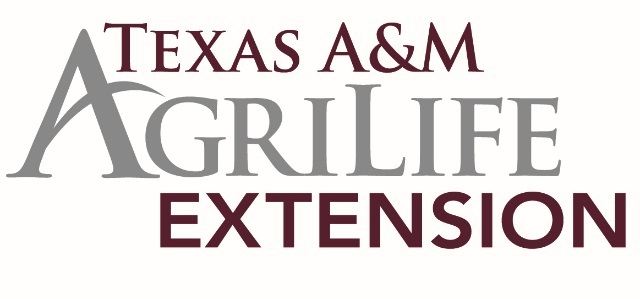 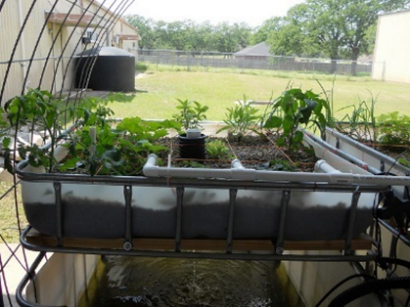 This workshop is intended to provide information to people interested in growing fish and vegetable/plants together in a closed system. Part 1 of this course will teach the terminology, system design, economics and some marketing ideas, while Part 2 will be a hands-on demonstration of how to build a simple system.  Part 1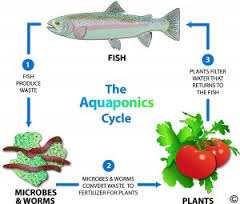 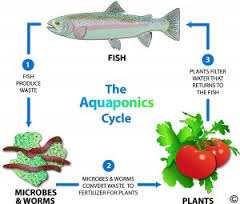 Wednesday, December 14 from 6-9 PMRepeatedThursday, December 15 from 9-noon Part 2Tuesday, January 10 from 9-noonComal County AgriLife Extension Office	325 Resource Dr.New Braunfels, TX  78132